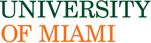 University of Miami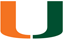 Human Subject Research Office (M809) 1400 NW 10th Avenue, Suite 1200A Miami, FL 33136Ph.: 305-243-3195Fax: 305-243-3328www.hsro.med.miami.eduThis institution agrees to use the Certificate of Confidentiality to protect against disclosure of personally identifiable information and to support and defend the authority of the Certificate. Specifically, any investigator or institution conducting research protected by a Certificate of Confidentiality SHALL NOT, without the specific consent of the individual to who the information pertains:Disclose or provide, in any Federal, State, or local civil, criminal, administrative, legislative, or other proceeding, the name of such individual or any such information, document, or biospecimen that contains identifiable, sensitive information about the individual and that was created or compiled for purposes of the research; orDisclose or provide to any other person not connected with the research the name of such an individual or any information, document, or biospecimen that contains identifiable, sensitive information about such an individual and that was created or compiled for purposes of the research.Disclosure of protected information is permitted only when:Required by Federal, State, or local laws (e.g., as required by the Federal Food, Drug, and Cosmetic Act, or state laws requiring the reporting of communicable diseases to State and local health departments), excluding instances of disclosure in any Federal, State, or local civil, criminal, administrative, legislative, or other proceeding;Made with the consent of the individual to whom the information, document, or biospecimen pertain, including disclosure necessary for an individual’s medical treatment; orMade for the purposes of other scientific research that is in compliance with applicable Federal regulations governing the protection of human subjects in research.
The institution understands that research information protected by a Certificate of Confidentiality and all copies thereof are protected in perpetuity and are subject to the protections and the disclosure requirements noted above.

The institution understands that identifiable, sensitive information protected by the Certificate of Confidentiality and all copies thereof, shall be immune from the legal process, and shall not, without the consent of the individual to whom the information pertains, be admissible as evidence or used for any purpose in any action, suite, or other judicial, legislative, or administrative proceeding.

The institution and personnel involved in the conduct of the research will comply with the informed consent requirements of the applicable Federal regulations, including 45 CFR Part 46.

This Certificate of Confidentiality will not be represented as an endorsement of the project by the HHS or NIH or used to coerce individuals to participate in the research project.

For studies in which informed consent is sought, subjects will be informed that a Certificate has been issued, and they will be given a description of the protection provided by the Certificate. Any research participant entering the project after expiration or termination of the Certificate will be informed that the protection afforded by the Certificate does not apply to them.   Principal Investigator Name:   Principal Investigator Signature:                                                                                                                                                                                                                       Date             _______________________________________________   _______________            John L. Bixby, PhD                                                                             Date            Institutional Official                                                                            Professor of Pharmacology and Neurological Surgery             Vice Provost for Research             Dominion Tower 1205             1400 NW 10th Ave            Miami FL  33136